Logo:         PERSEVERENCE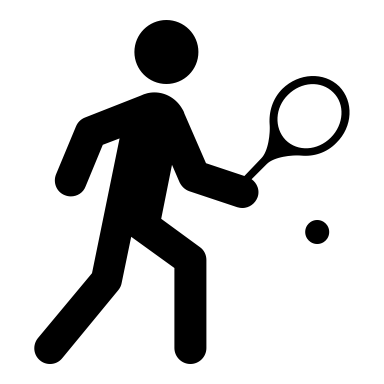 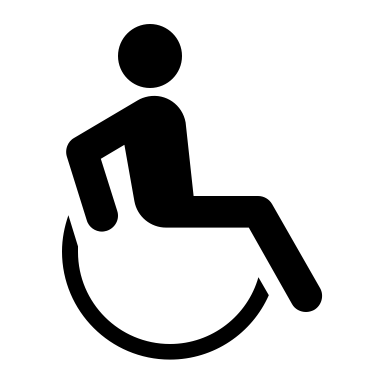 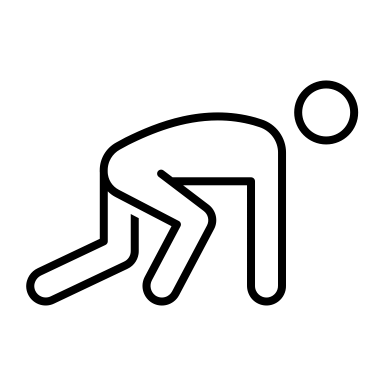 Perseverance is when you are in a moment of struggle and you push through. When you thought you weren’t good enough for something, but you did it anyway because deep down you pushed through the doubt in your mind. A perfect example of this is Terry Fox, when he got cancer, he believed that he would never walk again let alone run across the country but once he was set on the idea he didn’t listen to a single doubt in his mind. I have seen many people use this when responding to a rude comment that someone wrote on their post or even in their everyday lives. I use it too when I am at my dance class and don’t think I’m good enough to get the ballet solo, but I pushed through and I was good enough and I did get the solo. This can be a great tool when working on keeping a good digital footprint because it can help give you the power to not right a nasty comment or to push through when receiving one.                               